Let’s Take a Book Walk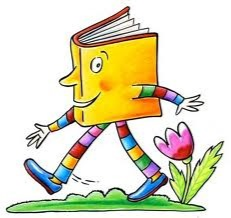 A Book Walk is having a conversation with your student around a book before you read it.Picture Book WalkA picture walk is not reading the book. It’s talking about the pictures—getting to know the book together.What to do:Without reading the words in the book, encourage the student to turn the pages one at a time.Point to a picture and ask, “What do you think is happening?Ask the student, “What might happen next?”Prediction Book WalkWhat to do:Look at the cover.Point to and say name of author and title.Looking at the cover, ask the student what he thinks the book will be about.Five “W and One H Book WalkUse the five "W" and one "H" question words (who, what, when, where, why and how) to stimulate a discussion of the story. Examples: “What is happening on this page? Where do you think they are going?”Critical Vocabulary Book WalkIntroduce or explain words and what they mean.Repeat what the student says using different words. Add a bit more information to what the student says.ONE TO ONE Training